                      В соответствии с Гражданским кодексом Российской Федерации, на основании Федерального закона Российской Федерации от 06.10.2003 № 131-ФЗ "Об общих принципах организации местного самоуправления в Российской Федерации",  Положением о порядке управления и распоряжения имуществом, находящимся в муниципальной собственности Мариинско-Посадского района Чувашской Республики, утвержденным решением Мариинско-Посадского районного Собрания депутатов от 29.10.2009 № С-52/6Мариинско-Посадское районное Собрание депутатов р е ш и л о:1.  Передать безвозмездно из муниципальной собственности Мариинско-Посадского района Чувашской Республики в муниципальную собственность следующие объекты движимого имущества:1.1.  Аксаринскому сельскому поселению Мариинско-Посадского района 1.2. Бичуринскому сельскому поселению Мариинско-Посадского района 1.3. Большешигаевскому сельскому поселению Мариинско-Посадского района 1.4.  Карабашскому сельскому поселению Мариинско-Посадского района 1.5.Кугеевскому сельскому поселению Мариинско-Посадского района 1.6. Мариинско-Посадскому городскому поселению Мариинско-Посадского района 1.7.Октябрьскому сельскому поселению Мариинско-Посадского района 1.8. Первочурашевскому сельскому поселению Мариинско-Посадского района 1.9.Приволжскому сельскому поселению Мариинско-Посадского района 1.10. Сутчевскому сельскому поселению Мариинско-Посадского района1.11. Шоршелскому сельскому поселению Мариинско-Посадского района1.12. Эльбарусовскому сельскому поселению Мариинско-Посадского района 2. Решение вступает в силу с момента его подписания.Глава Мариинско-Посадского района                                                                       В.В.ПетровЧăваш  РеспубликинСĕнтĕрвăрри районĕндепутатсен ПухăвĕЙ Ы Ш Ă Н У№Сĕнтĕрвăрри  хули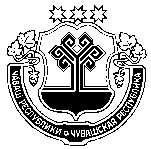 Чувашская  РеспубликаМариинско-Посадскоерайонное Собрание депутатовР Е Ш Е Н И Е       22.09.2021  № С-9/7г. Мариинский  ПосадО передаче из муниципальной собственности Мариинско–Посадского района Чувашской Республики в муниципальную собственность поселений Мариинско-Посадского района Чувашской Республики объекты движимого имущества№п/пНаименованиеИнвентарный номерБалансовая стоимостьОстаточная стоимость1Шкаф архивный металлический101360031724 833,000,002Шкаф архивный металлический101360031734 833,000,00 ИТОГО: ИТОГО: ИТОГО:9 666,000,00№п/пНаименованиеИнвентарный номерБалансовая стоимостьОстаточная стоимость1Шкаф архивный металлический101360031744 833,000,002Шкаф архивный металлический101360031754 833,000,00 ИТОГО: ИТОГО: ИТОГО:9 666,000,00№п/пНаименованиеИнвентарный номерБалансовая стоимостьОстаточная стоимость1Шкаф архивный металлический101360031764 833,000,002Шкаф архивный металлический101360031774 833,000,003Шкаф архивный металлический101360031784 833,000,004Шкаф архивный металлический101360031794 833,000,00 ИТОГО: ИТОГО: ИТОГО:19 332,000,00№п/пНаименованиеИнвентарный номерБалансовая стоимостьОстаточная стоимость1Шкаф архивный металлический101360031804 833,000,002Шкаф архивный металлический101360031814 833,000,00 ИТОГО: ИТОГО: ИТОГО:9 666,000,00№п/пНаименованиеИнвентарный номерБалансовая стоимостьОстаточная стоимость1Шкаф архивный металлический101360031824 833,000,002Шкаф архивный металлический101360031834 833,000,00 ИТОГО: ИТОГО: ИТОГО:9 666,000,00№п/пНаименованиеИнвентарный номерБалансовая стоимостьОстаточная стоимость1Шкаф архивный металлический101360031844 833,000,002Шкаф архивный металлический101360031854 833,000,003Шкаф архивный металлический101360031864 833,000,004Шкаф архивный металлический101360031874 833,000,005Шкаф архивный металлический101360031884 833,000,006Шкаф архивный металлический101360031894 833,000,007Шкаф архивный металлический101360031904 833,000,008Шкаф архивный металлический101360031914 833,000,009Шкаф архивный металлический101360031924 833,000,0010Шкаф архивный металлический101360031934 833,000,0011Шкаф архивный металлический101360031944 833,000,0012Шкаф архивный металлический101360031954 833,000,0013Шкаф архивный металлический101360031964 833,000,00 ИТОГО: ИТОГО: ИТОГО:62 829,000,00№п/пНаименованиеИнвентарный номерБалансовая стоимостьОстаточная стоимость1Шкаф архивный металлический101360031974 833,000,002Шкаф архивный металлический101360031984 833,000,003Шкаф архивный металлический101360031994 833,000,004Шкаф архивный металлический101360032004 833,000,00 ИТОГО: ИТОГО: ИТОГО:19 332,000,00№п/пНаименованиеИнвентарный номерБалансовая стоимостьОстаточная стоимость1Шкаф архивный металлический101360032014 833,000,002Шкаф архивный металлический101360032024 833,000,003Шкаф архивный металлический101360032034 833,000,004Шкаф архивный металлический101360032044 833,000,00 ИТОГО: ИТОГО: ИТОГО:19 332,000,00№п/пНаименованиеИнвентарный номерБалансовая стоимостьОстаточная стоимость1Шкаф архивный металлический101360032054 833,000,002Шкаф архивный металлический101360032064 833,000,003Шкаф архивный металлический101360032074 833,000,004Шкаф архивный металлический101360032084 833,000,005Шкаф архивный металлический101360032094 833,000,00 ИТОГО: ИТОГО: ИТОГО:24 165,000,00№п/пНаименованиеИнвентарный номерБалансовая стоимостьОстаточная стоимость1Шкаф архивный металлический101360032104 833,000,002Шкаф архивный металлический101360032114 833,000,00 ИТОГО: ИТОГО: ИТОГО:9 666,000,00№п/пНаименованиеИнвентарный номерБалансовая стоимостьОстаточная стоимость1Шкаф архивный металлический101360032124 833,000,002Шкаф архивный металлический101360032134 833,000,003Шкаф архивный металлический101360032144 833,000,00 ИТОГО: ИТОГО: ИТОГО:14 499,000,00№п/пНаименованиеИнвентарный номерБалансовая стоимостьОстаточная стоимость1Шкаф архивный металлический101360032154 833,000,002Шкаф архивный металлический101360032164 833,000,003Шкаф архивный металлический101360032174 833,000,004Шкаф архивный металлический101360032184 833,000,00 ИТОГО: ИТОГО: ИТОГО:19 332,000,00